PRESSEINFORMATION (No. 483)19. Februar 2020	ZUR SOFORTIGEN VERÖFFENTLICHUNGNeue rauscharme und stromsparende OCVCSOs mit kleiner BauformIQD Frequency Products hat eine Reihe hochfrequenter, beheizter und spannungsgesteuerter SAW-Filter (OCVCSO) auf den Markt gebracht. Verfügbar in den Frequenzen 400 MHz, 800 MHz und 1,2 GHz kommen die SAW-Filter in einem SMD-Gehäuse mit den Abmaßen 25,4 x 22,0 x 13,2 mm. Bei der 400 MHz Variante wird die Frequenz durch einen SAW-Grundwellenresonator mit hoher Güte erzeugt. Aufgrund des Grundwellenresonators hat dieser OCVCSO ein Phasenrauschen von nur  174 dBc/Hz und ein Phasenjitter von weniger als 5 fs. Damit hat er ein deutlich besseres Phasenrauschverhalten als vergleichbare OCXOs mit dieser Frequenz.Im Vergleich zur 400 MHz Variante werden die Frequenzen 800 MHz und 1,2 GHz mit einem hochfrequenten SAW Grundwellenresonator und einer rauscharmen Frequenzverdopplung erzeugt. Da die Frequenz nur einmal verdoppelt wird, kann ein verbessertes Phasenrauschverhalten erreicht werden. Das Phasenrauschen bei diesen Produkten geht runter bis auf  168 dBc/Hz und das Phasenjitter liegt bei unter 10 fs bei einem Abstand von 10 kHz bis 100 MHz zur Trägerfrequenz. Mit einer Stabilität von bis zu ±2 ppm über einen Temperaturbereich von 0 °C bis 50 °C und einer Alterung von maximal ±6 ppm in den ersten 10 Jahren sind diese neuen und leichte OCVCSOs ideal für Radarsysteme, Simulatoren, Kommunikationssysteme und unbemannte Flugzeuge (UAVs).Die OCVCSOs werden mit einer 5 V Versorgungsspannung betrieben, haben einen 50 Ω Sinus Ausgangssignal und eine typische Leistung zwischen 0,8 W und 1,0 W. Zusätzlich verfügen die Produkte über die Option die Frequenz mit Hilfe einer Steuerspannung um mindestens ±6 ppm zu ziehen. Für weitere Infos besuchen Sie unsere Website www.iqdfrequencyproducts.com oder wenden sich an unsere Application Support Team.###Hinweise für Redakteure:Gestützt auf eine über 40-jährige Erfahrung in der Fertigung von Frequenzprodukten, ist IQD ein anerkannter Marktführer im Bereich Frequenzsteuerung und ein Teil der Würth Elektronik eiSos Group, einem der führenden europäischen Hersteller von passiven Bauelementen. Mit aktiven Kunden in mehr als 80 Ländern bietet IQD eines der umfassendsten Sortimente an verfügbaren Frequenzprodukten, von preisgünstigen kommerziellen Produkten bis hin zu Ausführungen zum Einsatz in hochzuverlässigen industriellen Automotive-Anwendungen, darunter: Quarzkristalle, Taktoszillatoren, AEC-Q200 Quarze & Oszillatoren, VCXOs, TCXOs, OCVCSOs & OCXOs, mit GPS synchronisierte OCXOs sowie Rubidium-Oszillatoren. Die Fertigungskapazität liegt bei insgesamt mehr als 40 Millionen Einheiten pro Monat, wobei Liefermengen von speziellen Einzelanfertigungen bis hin zu Mehrmillionen-Aufträgen enthalten sind. Darüber hinaus bietet IQD seinen Kunden ein breites Spektrum an Ingenieur-Support-Services einschließlich Anwendungsunterstützung, kundenspezifischer Produktentwicklung, Musterentwicklung, elektrischem Testen & Screening, Frequenz-/Temperaturtests, beschleunigtem Altern, Schaltungs-Charakterisierung sowie MTIE/TDEV-Tests. IQD-Produkte sind durch führende Hersteller in den Branchen Luft- und Raumfahrt, Kraftfahrzeugtechnik, Kommunikation, Computer, Konsumer und Industrie, auf der ganzen Welt spezifiziert. Unsere gesamte Produktpalette ist direkt über unsere Vertriebsbüros oder über unser umfangreiches weltweites Vertriebsnetz erhältlich. erhältlich. Zu weiteren Informationen besuchen Sie www.iqdfrequencyproducts.de.Weitere Informationen: Becky Long
IQD Frequency Products Ltd
T: +44 (0)1460 270270
E: rebecca.long@iqdfrequencyproducts.com
W: www.iqdfrequencyproducts.comTreten Sie uns bei unter:   Facebook  -   Twitter  -   LinkedIn  Google Plus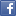 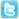 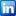 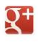 